PENNSYLVANIA PUBLIC UTILITY COMMISSIONHarrisburg, PA  17105-3265Application of Andrews Transportation, LLC		:			A-2015-2472506For the right to transport, as a common carrier, by	:motor vehicle, persons in airport transfer service,	:from points in the counties of Bucks, Delaware and	:Montgomery to the Philadelphia International		:Airport, excluding service that is under the		:jurisdiction of the Philadelphia Parking Authority	:FINAL ORDER		In accordance wit te provisions of Section 332() of te Public Utility Code, 66  C.S. §332(h), the decision of Administrative Law Judge Angela T. Jones dated December 15, 2015, has become final without further Commission action; THEREFORE,IT IS ORDERED:1.	That the Motion by Thomas T. Niesen, Esquire on behalf of Homestead Taxi, LLC and Homestead Transportation, LLC to dismiss the instant application of Andrews Transportation, LLC at Docket No. A-2015-2472506 is granted.2.	That the application of Andrews Transportation, LLC at Docket No. A-2015-2472506 for the right to transport, as a common carrier, by motor vehicle, persons in airport transfer service, from points in the counties of Bucks, Delaware and Montgomery to the Philadelphia International Airport, excluding service that is under the jurisdiction of the Philadelphia Parking Authority is dismissed. 3.	That the Secretary’s Bureau mark this matter closed. 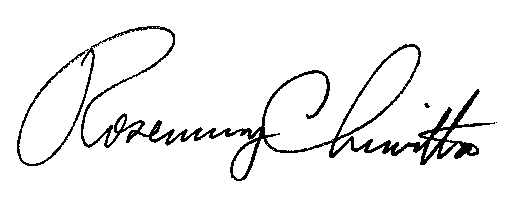 							BY THE COMMISSION,							Rosemary Chiavetta							Secretary(SEAL)ORDER ENTERED:  February 1, 2016